             Ответственность родителейКонституцией Российской Федерации установлено, что забота о детях, их воспитание есть равные право и обязанность родителей (ч. 2 ст. 38).
В соответствии со ст. 63 Семейного кодекса РФ родители имеют право и обязаны воспитывать своих детей. Право на воспитание ребенка есть личное неотъемлемое право каждого родителя. Родители несут ответственность за воспитание и развитие своих детей. Они обязаны заботиться об их здоровье, физическом, психическом, духовном и нравственном развитии; обеспечить им получение основного общего образования, а также защищать права и интересы своих детей. Все эти обязанности закреплены в статье 64 и 65 Семейного кодекса РФ. Ответственность за воспитание и развитие детей общая и обязательная для обоих родителей, где бы они ни находились. Временная передача родителями своих детей на воспитание родственникам, посторонним лицам либо в одно из детских учреждений не освобождает родителей от ответственности за воспитание и развитие детей. Обязанности по воспитанию детей родители и лица, их заменяющие, несут до совершеннолетия ребенка. 
Какая ответственность родителей предусмотрена федеральным законодательством?
Действующее законодательство Российской Федерации предусматривает различные виды ответственности за неисполнение или ненадлежащее исполнение своих обязанностей по воспитанию детей: уголовно-правовая ответственность (ст. 156 Уголовного кодекса РФ); административно-правовая ответственность (ст. 5.35 КоАП РФ); гражданско-правовая ответственность; ответственность, предусмотренная семейным законодательством. 
В каких случаях родители несут административную ответственность? Кто, кроме родителей, может быть привлечен к административной ответственности?
Предусмотренное ст.5.35 КоАП РПФ «Неисполнение родителями или иными законными представителями несовершеннолетних обязанностей по содержанию и воспитанию несовершеннолетних» правонарушение состоит в бездействии родителей или иных законных представителей несовершеннолетних, т.е. когда они умышленно не выполняют своих обязанностей по воспитанию и обучению детей: не заботятся о нравственном воспитании, физическом развитии детей и укреплении их здоровья, создании необходимых условий для своевременного получения ими образования, успешного обучения и т.д. Под неисполнением родителями обязанностей по воспитанию и обучению несовершеннолетних детей понимается систематичность противоправных действий (бездействия), осуществляемых в течение продолжительного времени; данный проступок относится к длящемуся административному правонарушению.Отсутствие родительской заботы, нормального микроклимата в семье, непредоставление родителями надлежащего материального обеспечения детям, отсутствие контроля за их поведением может служить основанием совершения подростком  антиобщественного поступка. Административная ответственность родителей и лиц, их заменяющих, по данной статье имеет самостоятельное основание и наступает не за совершение подростками правонарушений, а в связи с ними. 
Семьи, в которых дети не имеют необходимого для нормального роста и развития, предоставлены сами себе или подвержены насилию со стороны родителей не должны оставаться без внимания органов системы профилактики безнадзорности и правонарушений несовершеннолетних. Оказать посильную помощь в выявлении таких семей может каждый неравнодушный гражданин. О ставших известными фактах нарушения прав детей следует сообщать участковому уполномоченному милиции или в отделение милиции либо проинформировать местную администрацию о том, что есть дети нуждающиеся в защите и помощи государства. При наличии оснований за совершение указанного правонарушения к ответственности могут быть привлечены родители, т.е. лица, официально записанные отцом или матерью ребенка, а также иные лица, которых закон приравнивает к ним в части выполнения обязанностей по воспитанию несовершеннолетних. Это - усыновители, опекуны и попечители, как из числа физических лиц, так и должностные лица органов опеки и попечительства, учреждений государственного воспитания и образования, выполняющих функции государственного опекуна. 
Кто может составлять и рассматривать протоколы об административной ответственности родителей?
Протоколы об административных правонарушениях по ст.5.35 КоАП РФ составляют должностные лица органов внутренних дел (милиции), а также члены комиссий по делам несовершеннолетних и защите их прав. Дела об административных правонарушениях рассматривают комиссии по делам несовершеннолетних и защите их прав по месту жительства лица, в отношении которого ведется производство по делу об административном правонарушении.
Ответственность родителей
В ст.54 Семейного кодекса РФ говорится, что ребенок имеет право на воспитание своими родителями, обеспечение его интересов, всестороннее  развитие, уважение его человеческого достоинства. Ст.38 Конституции  РФ устанавливает равное право и обязанность родителей заботиться о детях   и воспитывать их. Содержание прав и обязанностей родителей по  воспитанию, образованию, защите прав и интересов детей, порядок  выполнения родителями их обязанностей определяются ст.ст.63-65, 137,  147, 150, 152 Семейного кодекса РФ. Родители несут ответственность за  воспитание и развитие своих детей. Они обязаны заботиться о здоровье,  физическом, психическом и духовном развитии своих детей, обеспечить  получение детьми основного общего образования. Родители являются  законными представителями своих детей и выступают в защиту их прав и  интересов в отношениях с любыми физическими и юридическими лицами, в том   числе в судах, без специальных полномочий. Оба родителя в равной  степени обязаны заботиться о воспитании своих детей и содержать их, то  есть обеспечивать потребности ребенка в питании, одежде, предметах  досуга, в отдыхе, лечении и т.п. Отсутствие у родителей необходимых  средств или занятость на работе не снимает с них ответственности за  неисполнение обязанностей по воспитанию и содержанию несовершеннолетних  детей. Развод и раздельное проживание родителей не освобождает ни одного   из них от выполнения родительских обязанностей. Родителям  предоставляется свобода выбора средств и методов воспитания своего  ребенка с соблюдением ограничений, предусмотренных п.1 ст.65 Семейного  кодекса РФ. При осуществлении родительских прав родители не вправе  причинять вред физическому и психическому здоровью детей, их  нравственному развитию. Способы воспитания детей должны исключать  пренебрежительное, жестокое, грубое, унижающее человеческое достоинство  обращение, оскорбление или эксплуатацию детей. Родительские права не  могут осуществляться в противоречии с интересами детей. Обеспечение  интересов детей должно быть предметом основной заботы их родителей.  Родители, осуществляющие родительские права в ущерб правам и интересам  детей, несут ответственность в установленном законом порядке. В Кодексе РФ об административных правонарушениях предусмотрены следующие составы административных правонарушений.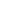 Ст.5.35. Неисполнение родителями или иными законными представителями  несовершеннолетних обязанностей по содержанию и воспитанию  несовершеннолетних Неисполнение или ненадлежащее исполнение  родителями или иными законными представителями несовершеннолетних  обязанностей по содержанию, воспитанию, обучению, защите прав и  интересов несовершеннолетних – влечет предупреждение или наложение  административного штрафа в размере от одного до пяти минимальных  размеров оплаты труда. Основанием для привлечения к административной  ответственности по данной статье являются действия или бездействие лица,   выражающиеся в неисполнении или ненадлежащем исполнении им обязанностей   по содержанию, воспитанию, обучению, защите прав и интересов  несовершеннолетних детей, что может повлечь совершение детьми  административных и уголовно наказуемых правонарушений, уклонение их от  учебы, бродяжничество, иные антиобщественные действия. Правонарушением  считается сам факт неисполнения или ненадлежащего исполнения  предусмотренных законом обязанностей, независимо от наступления  каких-либо вредных последствий. Данное административное правонарушение  относится к категории длящихся. Датой его совершения считается день  выявления факта (события) правонарушения. Ответственности по данной  статье подлежат родители, а также иные законные представители  несовершеннолетних (опекуны и попечители, должностные лица администрации   детского учреждения, в котором находится несовершеннолетний,  должностные лица органов опеки и попечительства, если несовершеннолетний   не имеет опекунов и попечителей и не устроен в детское учреждение).